APPOINTMENT OF PROXY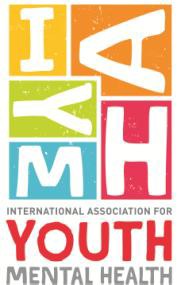 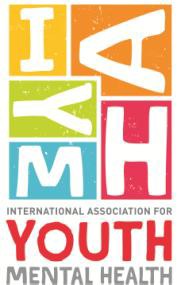 I  …………………………………………………..…………………………………………………………………………………(Insert MEMBER’S name)of  …………………………………………….…………………………………………………………………………………...(Insert MEMBER’S email/membership number)being an eligible voting Member of the International Association for Youth Mental Health as defined by the Rules, hereby appoint ………………………………………………………...……………………………………………………………………………..(Insert PROXY’S name)who also is a member of the Association, as my proxy, or failing that person the Chairperson for the time of the Meeting as my proxy, to attend and vote on my behalf at the Annual General Meeting of the International Association for Youth Mental Health to be held on the 12th day of October 2020 and at any adjournment thereof.My proxy is authorized to vote on my behalf in relation to the following resolution:  Special Resolution:That the current rules be changed to incorporate the role of Secretary and Treasurer into a joint role held by the person nominating for the role and that an additional Vice President position be created to be filled by a young person as currently defined under section 25 (3) a of the rules. Check  only ONE of the following) In favour of  AgainstSignature:___________________________ Date:________________________(of Member appointing Proxy)2020 PROXY FORM INSTRUCTIONS 1. Appointment of a proxy You must write the name of the person you wish to appoint as your proxy in the space provided. Your proxy must be a member of the International Association for Youth Mental Health. You can nominate an office bearer to be your proxy, including President, Vice President, Secretary or Treasurer. If you do not name a proxy, or your named proxy does not attend the meeting, the chairperson of the Special General Meeting will be your proxy. 2. Voting If you wish to direct your proxy how to vote in respect of the proposed resolution, you must tick the appropriate box. If you do not tick a box, your proxy may vote as they thinks fit. If you have not named a proxy, or your named proxy does not attend the meeting, the chairperson of the AGM will be your proxy. 3. Signing the form You must sign the form in the space provided by using your hand or electronic signature where the membership is in the name of an individual, that individual must sign. My proxy is authorized to vote on my behalf in relation to the ordinary business conducted as part of the AGM  4. Lodging the form Proxy forms must be lodged by 21.00 AEDT on Sunday 11th October 2020. Forms must be scanned and emailed to the Secretary at craig@iaymh.org. • Late or otherwise invalid proxy forms will not be accepted. 